Quotation and Contract – Installation WorkCOMPANY LOGOYour Company Details:Date:Job reference number:Job reference number:Job reference number:Job reference number:Job reference number:Job reference number:Date:Date:Date:Installing Company name:Installing Company name:Installing Company name:Installing Company name:Installing Company name:Installing Company name:Installer Name:Installer Name:Installer Name:Installer Name:Installer Name:Installer Name:Contact Details:Contact Details:Contact Details:Contact Details:Contact Details:Contact Details:Customer Name:Customer Name:Customer Name:Customer Name:Customer Name:Customer Name:Contact Details:Contact Details:Contact Details:Contact Details:Contact Details:Contact Details:Site Address(if different from above):Site Address(if different from above):Site Address(if different from above):Site Address(if different from above):Site Address(if different from above):Site Address(if different from above):Site Address(if different from above):Site Address(if different from above):Site Address(if different from above):Site Address(if different from above):Site Address(if different from above):Site Address(if different from above):QuotationQuotationQuotationQuotationQuotationQuotationQuotationQuotationQuotationQuotationQuotationQuotationQuotationQuotationQuotationQuotationQuotationQuotationQuotationQuotationQuotationQuotationQuotationQuotationQuotationPlease note: You may have additional costs to pay for planning permission, building control fee and for a Structured Engineers Survey.Please note: You may have additional costs to pay for planning permission, building control fee and for a Structured Engineers Survey.Please note: You may have additional costs to pay for planning permission, building control fee and for a Structured Engineers Survey.Please note: You may have additional costs to pay for planning permission, building control fee and for a Structured Engineers Survey.Please note: You may have additional costs to pay for planning permission, building control fee and for a Structured Engineers Survey.Please note: You may have additional costs to pay for planning permission, building control fee and for a Structured Engineers Survey.Please note: You may have additional costs to pay for planning permission, building control fee and for a Structured Engineers Survey.Please note: You may have additional costs to pay for planning permission, building control fee and for a Structured Engineers Survey.Please note: You may have additional costs to pay for planning permission, building control fee and for a Structured Engineers Survey.Please note: You may have additional costs to pay for planning permission, building control fee and for a Structured Engineers Survey.Please note: You may have additional costs to pay for planning permission, building control fee and for a Structured Engineers Survey.Please note: You may have additional costs to pay for planning permission, building control fee and for a Structured Engineers Survey.Please note: You may have additional costs to pay for planning permission, building control fee and for a Structured Engineers Survey.Please note: You may have additional costs to pay for planning permission, building control fee and for a Structured Engineers Survey.Please note: You may have additional costs to pay for planning permission, building control fee and for a Structured Engineers Survey.Please note: You may have additional costs to pay for planning permission, building control fee and for a Structured Engineers Survey.Please note: You may have additional costs to pay for planning permission, building control fee and for a Structured Engineers Survey.Please note: You may have additional costs to pay for planning permission, building control fee and for a Structured Engineers Survey.Please note: You may have additional costs to pay for planning permission, building control fee and for a Structured Engineers Survey.Please note: You may have additional costs to pay for planning permission, building control fee and for a Structured Engineers Survey.Please note: You may have additional costs to pay for planning permission, building control fee and for a Structured Engineers Survey.Please note: You may have additional costs to pay for planning permission, building control fee and for a Structured Engineers Survey.Please note: You may have additional costs to pay for planning permission, building control fee and for a Structured Engineers Survey.Please note: You may have additional costs to pay for planning permission, building control fee and for a Structured Engineers Survey.Please note: You may have additional costs to pay for planning permission, building control fee and for a Structured Engineers Survey.Description of Goods & ServicesDescription of Goods & ServicesDescription of Goods & ServicesDescription of Goods & ServicesDescription of Goods & ServicesDescription of Goods & ServicesDescription of Goods & ServicesDescription of Goods & ServicesDescription of Goods & ServicesDescription of Goods & ServicesDescription of Goods & ServicesDescription of Goods & ServicesDescription of Goods & ServicesDescription of Goods & ServicesDescription of Goods & ServicesDescription of Goods & ServicesDescription of Goods & ServicesDescription of Goods & ServicesDescription of Goods & ServicesDescription of Goods & ServicesQuantityQuantityQuantityQuantityTotalGoodsGoodsGoodsGoodsGoodsGoodsSubtotal (Ex VAT):Subtotal (Ex VAT):Subtotal (Ex VAT):Subtotal (Ex VAT):Subtotal (Ex VAT):VAT as applicable:VAT as applicable:VAT as applicable:VAT as applicable:VAT as applicable:Services:Services:Services:Services:Services:Services:Subtotal (Ex VAT):Subtotal (Ex VAT):Subtotal (Ex VAT):Subtotal (Ex VAT):Subtotal (Ex VAT):VAT as applicable:VAT as applicable:VAT as applicable:VAT as applicable:VAT as applicable:Grand Total (Inc VAT):Grand Total (Inc VAT):Grand Total (Inc VAT):Grand Total (Inc VAT):Grand Total (Inc VAT):Grand Total (Inc VAT):Grand Total (Inc VAT):Grand Total (Inc VAT):Grand Total (Inc VAT):Supporting items/Info required:Supporting items/Info required:Supporting items/Info required:Supporting items/Info required:Supporting items/Info required:Supporting items/Info required:Supporting items/Info required:Supporting items/Info required:Exclusions:Exclusions:Exclusions:Exclusions:Exclusions:Exclusions:Exclusions:Exclusions:Exclusions:Exclusions:Exclusions:Exclusions:Exclusions:Exclusions:Exclusions:Exclusions:Exclusions:Exclusions:Exclusions:Exclusions:Exclusions:Exclusions:Exclusions:Exclusions:Exclusions:Items sourced/provided by customer:Items sourced/provided by customer:Items sourced/provided by customer:Items sourced/provided by customer:Items sourced/provided by customer:Items sourced/provided by customer:Items sourced/provided by customer:Items sourced/provided by customer:Items sourced/provided by customer:Items sourced/provided by customer:Activities provided separately by other trades:Activities provided separately by other trades:Activities provided separately by other trades:Activities provided separately by other trades:Activities provided separately by other trades:Activities provided separately by other trades:Activities provided separately by other trades:Activities provided separately by other trades:Activities provided separately by other trades:Activities provided separately by other trades:Activities provided separately by other trades:Activities provided separately by other trades:Notification of the following elements (e.g. masonry chimneys or electrical work) to Building Control.Notification of the following elements (e.g. masonry chimneys or electrical work) to Building Control.Notification of the following elements (e.g. masonry chimneys or electrical work) to Building Control.Notification of the following elements (e.g. masonry chimneys or electrical work) to Building Control.Notification of the following elements (e.g. masonry chimneys or electrical work) to Building Control.Notification of the following elements (e.g. masonry chimneys or electrical work) to Building Control.Notification of the following elements (e.g. masonry chimneys or electrical work) to Building Control.Notification of the following elements (e.g. masonry chimneys or electrical work) to Building Control.Notification of the following elements (e.g. masonry chimneys or electrical work) to Building Control.Notification of the following elements (e.g. masonry chimneys or electrical work) to Building Control.Notification of the following elements (e.g. masonry chimneys or electrical work) to Building Control.Notification of the following elements (e.g. masonry chimneys or electrical work) to Building Control.Notification of the following elements (e.g. masonry chimneys or electrical work) to Building Control.Notification of the following elements (e.g. masonry chimneys or electrical work) to Building Control.Notification of the following elements (e.g. masonry chimneys or electrical work) to Building Control.Notification of the following elements (e.g. masonry chimneys or electrical work) to Building Control.Notification of the following elements (e.g. masonry chimneys or electrical work) to Building Control.Notification of the following elements (e.g. masonry chimneys or electrical work) to Building Control.Notification of the following elements (e.g. masonry chimneys or electrical work) to Building Control.Notification of the following elements (e.g. masonry chimneys or electrical work) to Building Control.Notification of the following elements (e.g. masonry chimneys or electrical work) to Building Control.Notification of the following elements (e.g. masonry chimneys or electrical work) to Building Control.Notification of the following elements (e.g. masonry chimneys or electrical work) to Building Control.Notification of the following elements (e.g. masonry chimneys or electrical work) to Building Control.Notification of the following elements (e.g. masonry chimneys or electrical work) to Building Control.Other ConsiderationsOther ConsiderationsOther ConsiderationsOther ConsiderationsOther ConsiderationsOther ConsiderationsOther ConsiderationsOther ConsiderationsOther ConsiderationsOther ConsiderationsOther ConsiderationsOther ConsiderationsOther ConsiderationsOther ConsiderationsOther ConsiderationsOther ConsiderationsOther ConsiderationsOther ConsiderationsOther ConsiderationsOther ConsiderationsOther ConsiderationsOther ConsiderationsOther ConsiderationsOther ConsiderationsOther ConsiderationsItemItemTermsTermsTermsTermsTermsTermsTermsTermsTermsTermsTermsTermsTermsTermsTermsTermsTermsTermsTermsTermsTermsTermsTermsProperty informationProperty informationOwnership:Ownership:Ownership:Ownership:Ownership:Ownership:Ownership:Ownership:Ownership:Property informationProperty informationExisting appliance/flue:Existing appliance/flue:Existing appliance/flue:Existing appliance/flue:Existing appliance/flue:Existing appliance/flue:Existing appliance/flue:Existing appliance/flue:Existing appliance/flue:Property informationProperty informationParty Wall agreement:Party Wall agreement:Party Wall agreement:Party Wall agreement:Party Wall agreement:Party Wall agreement:Party Wall agreement:Party Wall agreement:Party Wall agreement:Property informationProperty informationPrevious structural  defects:Previous structural  defects:Previous structural  defects:Previous structural  defects:Previous structural  defects:Previous structural  defects:Previous structural  defects:Previous structural  defects:Previous structural  defects:PaymenttermsPaymenttermsInitial deposit:Initial deposit:Initial deposit:Initial deposit:Initial deposit:Initial deposit:Initial deposit:Initial deposit:PaymenttermsPaymenttermsStage payments:Stage payments:Stage payments:Stage payments:Stage payments:Stage payments:Stage payments:Stage payments:PaymenttermsPaymenttermsSubject to:Subject to:Subject to:Subject to:Subject to:Subject to:Subject to:Subject to:PaymenttermsPaymenttermsPayment of invoices due withinPayment of invoices due withinPayment of invoices due withinPayment of invoices due withinPayment of invoices due withinPayment of invoices due withinPayment of invoices due withinPayment of invoices due withinPayment of invoices due withinPayment of invoices due withinPayment of invoices due withindaysdaysdaysdaysdaysdaysdaysCostCostCost is:Cost is:Cost is:Cost is:Cost is:Cost is:Cost is:Cost is:CostCostFirm quotation:Firm quotation:Firm quotation:Firm quotation:Firm quotation:Firm quotation:Firm quotation:Firm quotation:ORORORSubject to initial survey:Subject to initial survey:Subject to initial survey:Subject to initial survey:Subject to initial survey:Subject to initial survey:Subject to initial survey:Subject to initial survey:CostCostEstimate only:Estimate only:Estimate only:Estimate only:Estimate only:Estimate only:Estimate only:Estimate only:CostCostAdditional expenses:Additional expenses:Additional expenses:Additional expenses:Additional expenses:Additional expenses:Additional expenses:Additional expenses:CostCostTravel:Travel:Travel:Travel:Travel:Travel:Travel:Travel:CostCostMaterials:Materials:Materials:Materials:Materials:Materials:Materials:Materials:CostCostOther:Other:Other:Other:Other:Other:Other:Other:Terms of BusinessTerms of BusinessThe contract will be governed by the laws of England & subject only to the jurisdiction of the English courtsThe contract will be governed by the laws of England & subject only to the jurisdiction of the English courtsThe contract will be governed by the laws of England & subject only to the jurisdiction of the English courtsThe contract will be governed by the laws of England & subject only to the jurisdiction of the English courtsThe contract will be governed by the laws of England & subject only to the jurisdiction of the English courtsThe contract will be governed by the laws of England & subject only to the jurisdiction of the English courtsThe contract will be governed by the laws of England & subject only to the jurisdiction of the English courtsThe contract will be governed by the laws of England & subject only to the jurisdiction of the English courtsThe contract will be governed by the laws of England & subject only to the jurisdiction of the English courtsThe contract will be governed by the laws of England & subject only to the jurisdiction of the English courtsThe contract will be governed by the laws of England & subject only to the jurisdiction of the English courtsThe contract will be governed by the laws of England & subject only to the jurisdiction of the English courtsThe contract will be governed by the laws of England & subject only to the jurisdiction of the English courtsThe contract will be governed by the laws of England & subject only to the jurisdiction of the English courtsThe contract will be governed by the laws of England & subject only to the jurisdiction of the English courtsThe contract will be governed by the laws of England & subject only to the jurisdiction of the English courtsThe contract will be governed by the laws of England & subject only to the jurisdiction of the English courtsThe contract will be governed by the laws of England & subject only to the jurisdiction of the English courtsThe contract will be governed by the laws of England & subject only to the jurisdiction of the English courtsThe contract will be governed by the laws of England & subject only to the jurisdiction of the English courtsThe contract will be governed by the laws of England & subject only to the jurisdiction of the English courtsThe contract will be governed by the laws of England & subject only to the jurisdiction of the English courtsThe contract will be governed by the laws of England & subject only to the jurisdiction of the English courtsTimetable of workTimetable of workStart date withinStart date withinStart date withinStart date withinStart date withinStart date withinStart date withindays of contract signaturedays of contract signaturedays of contract signaturedays of contract signaturedays of contract signaturedays of contract signaturedays of contract signaturedays of contract signaturedays of contract signaturedays of contract signaturedays of contract signaturedays of contract signatureTimetable of workTimetable of workDelivery of items to site:Delivery of items to site:Delivery of items to site:Delivery of items to site:Delivery of items to site:Delivery of items to site:Delivery of items to site:Delivery of items to site:Delivery of items to site:Timetable of workTimetable of workAssumptions on site access/readiness/facilities:Assumptions on site access/readiness/facilities:Assumptions on site access/readiness/facilities:Assumptions on site access/readiness/facilities:Assumptions on site access/readiness/facilities:Assumptions on site access/readiness/facilities:Assumptions on site access/readiness/facilities:Assumptions on site access/readiness/facilities:Assumptions on site access/readiness/facilities:Timetable of workTimetable of workAssumptions on site access/readiness/facilities:Assumptions on site access/readiness/facilities:Assumptions on site access/readiness/facilities:Assumptions on site access/readiness/facilities:Assumptions on site access/readiness/facilities:Assumptions on site access/readiness/facilities:Assumptions on site access/readiness/facilities:Assumptions on site access/readiness/facilities:Assumptions on site access/readiness/facilities:Timetable of workTimetable of workCompletion date:Completion date:Completion date:Completion date:Completion date:Completion date:Completion date:Completion date:Completion date:StandardsStandardsThe installer will rectify any work that is non-compliant with Building Regulations for six years after completionThe installer will rectify any work that is non-compliant with Building Regulations for six years after completionThe installer will rectify any work that is non-compliant with Building Regulations for six years after completionThe installer will rectify any work that is non-compliant with Building Regulations for six years after completionThe installer will rectify any work that is non-compliant with Building Regulations for six years after completionThe installer will rectify any work that is non-compliant with Building Regulations for six years after completionThe installer will rectify any work that is non-compliant with Building Regulations for six years after completionThe installer will rectify any work that is non-compliant with Building Regulations for six years after completionThe installer will rectify any work that is non-compliant with Building Regulations for six years after completionThe installer will rectify any work that is non-compliant with Building Regulations for six years after completionThe installer will rectify any work that is non-compliant with Building Regulations for six years after completionThe installer will rectify any work that is non-compliant with Building Regulations for six years after completionThe installer will rectify any work that is non-compliant with Building Regulations for six years after completionThe installer will rectify any work that is non-compliant with Building Regulations for six years after completionThe installer will rectify any work that is non-compliant with Building Regulations for six years after completionThe installer will rectify any work that is non-compliant with Building Regulations for six years after completionThe installer will rectify any work that is non-compliant with Building Regulations for six years after completionThe installer will rectify any work that is non-compliant with Building Regulations for six years after completionThe installer will rectify any work that is non-compliant with Building Regulations for six years after completionThe installer will rectify any work that is non-compliant with Building Regulations for six years after completionThe installer will rectify any work that is non-compliant with Building Regulations for six years after completionThe installer will rectify any work that is non-compliant with Building Regulations for six years after completionThe installer will rectify any work that is non-compliant with Building Regulations for six years after completionStandardsStandardsAll work shall be compliant with Building Regulations, manufacturer’s instructions and relevant standardsAll work shall be compliant with Building Regulations, manufacturer’s instructions and relevant standardsAll work shall be compliant with Building Regulations, manufacturer’s instructions and relevant standardsAll work shall be compliant with Building Regulations, manufacturer’s instructions and relevant standardsAll work shall be compliant with Building Regulations, manufacturer’s instructions and relevant standardsAll work shall be compliant with Building Regulations, manufacturer’s instructions and relevant standardsAll work shall be compliant with Building Regulations, manufacturer’s instructions and relevant standardsAll work shall be compliant with Building Regulations, manufacturer’s instructions and relevant standardsAll work shall be compliant with Building Regulations, manufacturer’s instructions and relevant standardsAll work shall be compliant with Building Regulations, manufacturer’s instructions and relevant standardsAll work shall be compliant with Building Regulations, manufacturer’s instructions and relevant standardsAll work shall be compliant with Building Regulations, manufacturer’s instructions and relevant standardsAll work shall be compliant with Building Regulations, manufacturer’s instructions and relevant standardsAll work shall be compliant with Building Regulations, manufacturer’s instructions and relevant standardsAll work shall be compliant with Building Regulations, manufacturer’s instructions and relevant standardsAll work shall be compliant with Building Regulations, manufacturer’s instructions and relevant standardsAll work shall be compliant with Building Regulations, manufacturer’s instructions and relevant standardsAll work shall be compliant with Building Regulations, manufacturer’s instructions and relevant standardsAll work shall be compliant with Building Regulations, manufacturer’s instructions and relevant standardsAll work shall be compliant with Building Regulations, manufacturer’s instructions and relevant standardsAll work shall be compliant with Building Regulations, manufacturer’s instructions and relevant standardsAll work shall be compliant with Building Regulations, manufacturer’s instructions and relevant standardsAll work shall be compliant with Building Regulations, manufacturer’s instructions and relevant standardsManufacturer’s Warranties (if applicable)Manufacturer’s Warranties (if applicable)Manufacturer’s Warranties (if applicable)Manufacturer’s Warranties (if applicable)Manufacturer’s Warranties (if applicable)Manufacturer’s Warranties (if applicable)Manufacturer’s Warranties (if applicable)Manufacturer’s Warranties (if applicable)Manufacturer’s Warranties (if applicable)Manufacturer’s Warranties (if applicable)Manufacturer’s Warranties (if applicable)Manufacturer’s Warranties (if applicable)Manufacturer’s Warranties (if applicable)Manufacturer’s Warranties (if applicable)Manufacturer’s Warranties (if applicable)Manufacturer’s Warranties (if applicable)Manufacturer’s Warranties (if applicable)Manufacturer’s Warranties (if applicable)Manufacturer’s Warranties (if applicable)Manufacturer’s Warranties (if applicable)Manufacturer’s Warranties (if applicable)Manufacturer’s Warranties (if applicable)Manufacturer’s Warranties (if applicable)Manufacturer’s Warranties (if applicable)Manufacturer’s Warranties (if applicable)Item 1:Period:Period:Period:Period:Period:Item 2:Item 2:Item 2:Period:Period:Period:Period:Faults covered:Exclusions:Exclusions:Exclusions:Exclusions:Exclusions:Faults covered:Faults covered:Faults covered:Exclusions:Exclusions:Exclusions:Exclusions:Sale was agreed at:Sale was agreed at:Sale was agreed at:showroom  showroom  showroom  showroom  showroom  showroom  showroom  business premises  business premises  business premises  business premises  business premises  business premises  on-site  on-site  on-site  on-site  Remotely  
(via phone/email)Remotely  
(via phone/email)Remotely  
(via phone/email)Remotely  
(via phone/email)Other  Customer is:Customer is:Customer is:Consumer  Consumer  Consumer  Consumer  Consumer  Consumer  Consumer  Consumer  Business  Business  Business  Business  Business  Business  Business  Business  Business  other  other  other  other  other  Type of work:Type of work:Type of work:Install only  Install only  Install only  Install only  Install only  Install only  Install only  Supply and install  Supply and install  Supply and install  Supply and install  Supply and install  Supply and install  Supply and install  Service  Service  Service  Service  Repair  Repair  Repair  Repair  Cooling off period:Cooling off period:Cooling off period:Cooling off period:days fromdays fromdays fromdelivery  delivery  delivery  delivery  date on contract  date on contract  date on contract  date on contract  date on contract  date on contract  date on contract  other  Cancellation RightsCancellation RightsCancellation RightsCancellation RightsCancellation RightsCancellation RightsCancellation RightsInsert appropriate clause relevant to your category of work hereInsert appropriate clause relevant to your category of work hereInsert appropriate clause relevant to your category of work hereInsert appropriate clause relevant to your category of work hereInsert appropriate clause relevant to your category of work hereInsert appropriate clause relevant to your category of work hereInsert appropriate clause relevant to your category of work hereInsert appropriate clause relevant to your category of work hereInsert appropriate clause relevant to your category of work hereInsert appropriate clause relevant to your category of work hereInsert appropriate clause relevant to your category of work hereInsert appropriate clause relevant to your category of work hereInsert appropriate clause relevant to your category of work hereInsert appropriate clause relevant to your category of work hereInsert appropriate clause relevant to your category of work hereInsert appropriate clause relevant to your category of work hereInsert appropriate clause relevant to your category of work hereInsert appropriate clause relevant to your category of work hereThe quotation is valid for:The quotation is valid for:The quotation is valid for:The quotation is valid for:The quotation is valid for:The quotation is valid for:The quotation is valid for:days unless previously withdrawn.days unless previously withdrawn.days unless previously withdrawn.days unless previously withdrawn.days unless previously withdrawn.days unless previously withdrawn.days unless previously withdrawn.days unless previously withdrawn.days unless previously withdrawn.days unless previously withdrawn.days unless previously withdrawn.Nothing in this quotation affects the customer’s statutory rightsNothing in this quotation affects the customer’s statutory rightsNothing in this quotation affects the customer’s statutory rightsNothing in this quotation affects the customer’s statutory rightsNothing in this quotation affects the customer’s statutory rightsNothing in this quotation affects the customer’s statutory rightsNothing in this quotation affects the customer’s statutory rightsNothing in this quotation affects the customer’s statutory rightsNothing in this quotation affects the customer’s statutory rightsNothing in this quotation affects the customer’s statutory rightsNothing in this quotation affects the customer’s statutory rightsNothing in this quotation affects the customer’s statutory rightsNothing in this quotation affects the customer’s statutory rightsNothing in this quotation affects the customer’s statutory rightsNothing in this quotation affects the customer’s statutory rightsNothing in this quotation affects the customer’s statutory rightsNothing in this quotation affects the customer’s statutory rightsNothing in this quotation affects the customer’s statutory rightsNothing in this quotation affects the customer’s statutory rightsNothing in this quotation affects the customer’s statutory rightsNothing in this quotation affects the customer’s statutory rightsNothing in this quotation affects the customer’s statutory rightsNothing in this quotation affects the customer’s statutory rightsNothing in this quotation affects the customer’s statutory rightsNothing in this quotation affects the customer’s statutory rightsClientClientClientClientI accept the above quotation and instruct work to proceedI accept the above quotation and instruct work to proceedI accept the above quotation and instruct work to proceedI accept the above quotation and instruct work to proceedI accept the above quotation and instruct work to proceedI accept the above quotation and instruct work to proceedI accept the above quotation and instruct work to proceedI accept the above quotation and instruct work to proceedI accept the above quotation and instruct work to proceedI accept the above quotation and instruct work to proceedI accept the above quotation and instruct work to proceedI accept the above quotation and instruct work to proceedI accept the above quotation and instruct work to proceedI accept the above quotation and instruct work to proceedI accept the above quotation and instruct work to proceedI accept the above quotation and instruct work to proceedI accept the above quotation and instruct work to proceedI accept the above quotation and instruct work to proceedI accept the above quotation and instruct work to proceedI accept the above quotation and instruct work to proceedI accept the above quotation and instruct work to proceedClientClientClientClientName:Name:Name:Name:Name:Date:Date:Date:ClientClientClientClientSignature:Signature:Signature:Signature:Signature: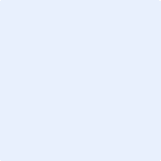 